Fall Open ForumWHEN?? ThursdayNovember 1, 2108Time?? 2 pmWHO?? Student class representativesWhere?? Room 100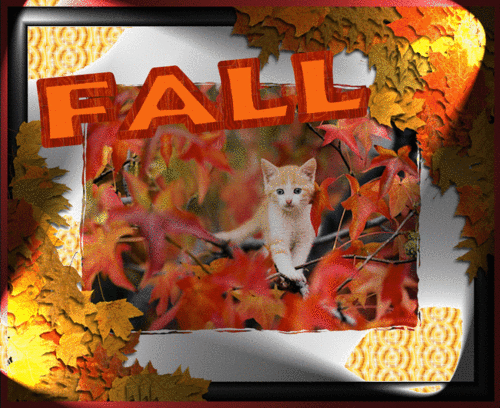 Can’t make it Thursday? Come on Friday November 2, 2018. Same time and place. For more information, please see Mrs. Barger.